PLZEŇSKÝ KRAJPracuj s mapou České republiky:1. Vyhledej krajské město Plzeňského kraje:____________________________2. Na soutoku kterých řek leží krajské město? __________________________________________________________________________________________________________________________________3.  Na mapce vybarvi Plzeňský kraj: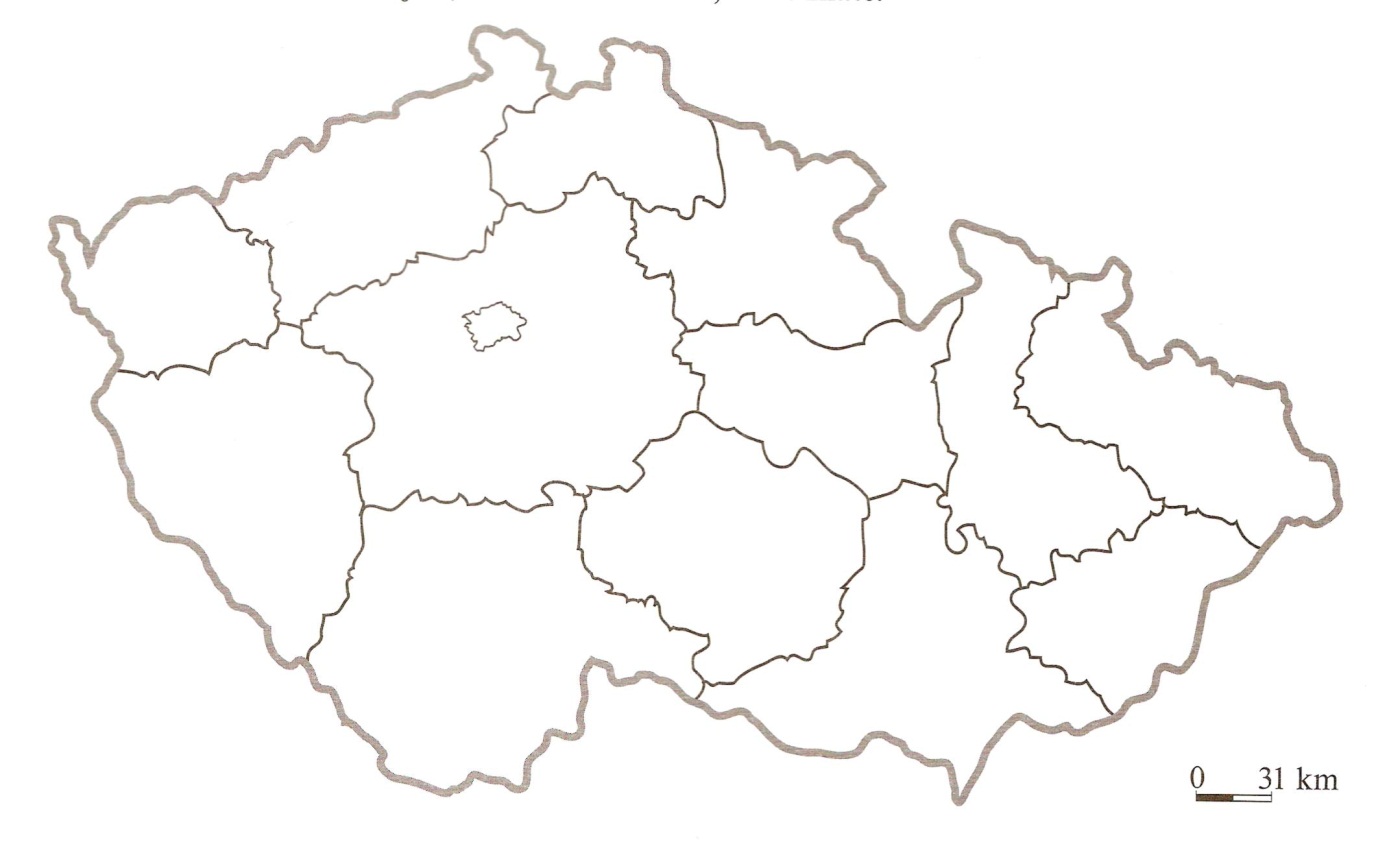 5. Se kterými kraji sousedí Plzeňský kraj?__________________________________________________________________________________________________________________________________6. Které státy sousedí s Plzeňským krajem? __________________________________________________________________________________________________________________________________________________________________________________________________7. Vyhledej, co se vyrábí ve známých Škodových závodech, využij internet, encyklopedii:___________________________________________________________________________________________________________________________________________________________________________________________________8. Která pohoří a které nejvyšší vrcholy se nachází v Plzeňském kraji? Vyhledej a zapiš jejich nadmořskou výšku:__________________________________________________________________________________________________________________________________9.  Jak se jmenuje hejtman Plzeňského kraje? Využij internet, encyklopedii:_________________________________________________________________